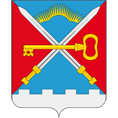 ПОСТАНОВЛЕНИЕАДМИНИСТРАЦИИ СЕЛЬСКОГО ПОСЕЛЕНИЯ АЛАКУРТТИ КАНДАЛАКШСКОГО РАЙОНАО смене печати В соответствии со статьей 14.1 Федерального закона от 6 октября 2003 года N 131-ФЗ «Об общих принципах организации местного самоуправления в Российской Федерации» и Уставом муниципального образования  сельское поселение Алакуртти Кандалакшский район,п о с т а н о в л я ю:1. Печать Администрации сельского поселения Алакуртти Кандалакшский район старого образца (образец №1) признать не действующей и не подлежащей  применению с 01.02.2018 года.2. Установить, что с 01.02.2018 года применять печать нового образца (образец 2).3. Контроль за исполнением настоящего постановления оставляю за собой. 4. Настоящее постановление вступает в силу со дня официального опубликования.ВрИО главы администрациисельского поселения Алакуртти                                                                        П.В. КулешоваПриложение 1Утверждено Постановлением администрацииСельского поселения Алакуртти Кандалакшский районОт 05.03.2018 № 21от05.03.2018№21Образец №1Образец №2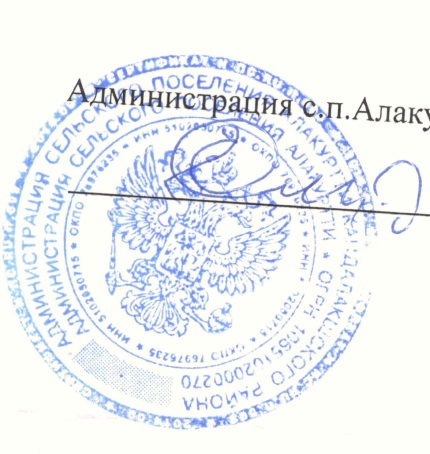 